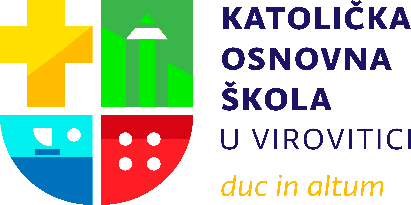 Trg Ljudevita Patačića 333000 ViroviticaTel.: 033/ 554-225 (ravnatelj), 554-145 (pedagog),        554-223 (tajništvo),554-227 (računovodstvo),         554-221 (zbornica)E-mail: ured@os-katolicka-vt.skole.hrwww.os-katolicka-vt.skole.hrKLASA: 007-01/23-02/11URBROJ: 2189-87-01U Virovitici, 16. listopada 2023. godine                                          POZIV NA 2. SJEDNICU ŠKOLSKOG ODBORAPoštovani,        u skladu sa člankom 53. Statuta Katoličke osnovne škole u Virovitici  (KLASA: 012-03/19-01/01, URBROJ:2189-87-01-19-01)  te člankom11. Poslovnika o radu Školskog odbora i drugih kolegijalnih tijela (KLASA: 003-05/20-01/04, URBROJ: 2189-87-08-20-01)   sazivam 2. sjednicu koja će se održati u četvrtak 19. listopada 2023. godine, u sjedištu škole, s početkom u 17,00 sati te predlažem sljedeći:                                                               DNEVNI REDMolitva i pozdravUsvajanje zapisnika s konstituirajuće sjednice Školskog odbora održane dana 04. listopada 2023. godine Suglasnost za zasnivanje radnog odnosa s učiteljem/icom razredne nastave u produženom boravku na određeno, puno radno vrijeme (40 sati tjedno), 2 izvršitelja/ice-zamjenaSuglasnost za zasnivanje radnog odnosa s učiteljem/icom razredne nastave u produženom boravku na određeno, puno radno vrijeme (40 sati tjedno), 2 izvršitelja/ice-novootvoreni posloviSuglasnost za zasnivanje radnog odnosa s učiteljem/icom tehničke kulture na neodređeno, nepuno radno vrijeme (5 nastavnih sati tjedno), 1 izvršitelj/ica Suglasnost za zasnivanje radnog odnosa s učiteljem/icom latinskog jezika na određeno, nepuno radno vrijeme (9 nastavnih sati tjedno), 1 izvršitelj/ica- zamjenaSuglasnost za zasnivanje radnog odnosa s učiteljem/icom informatike na neodređeno, nepuno radno vrijeme (8 nastavnih sati tjedno), 1 izvršitelj/icaSuglasnost za zasnivanje radnog odnosa sa stručnim suradnikom/icom-pedagogom/injom na određeno, puno radno vrijeme (40 sati tjedno), 1 izvršitelj/ica- zamjenaSuglasnost za zasnivanje radnog odnosa s učiteljem/icom engleskog jezika na određeno, nepuno radno vrijeme (11 nastavnih sati tjedno), 1 izvršitelj/ica- zamjenaRazličito      S izrazima osobitog poštovanja u Gospodinu!                                                                                            Predsjednica Školskog odbora:                                                                                                 Viktorija Majstorović, dipl. učiteljicaDostaviti:Članovima Školskog odboraOglasna ploča, ovdjePismohrana, ovdje